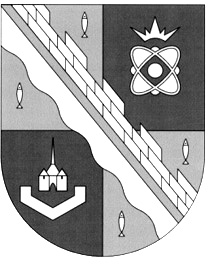 АДМИНИСТРАЦИЯМУНИЦИПАЛЬНОГО ОБРАЗОВАНИЯСОСНОВОБОРСКИЙ ГОРОДСКОЙ ОКРУГЛЕНИНГРАДСКОЙ ОБЛАСТИКомиссия по делам несовершеннолетнихи защите их прав188540, Россия, Ленинградская область,г. Сосновый Бор, ул. Ленинградская, 46Тел./факс: (81369) 21413E-mail: iau@meria.sbor.ruwww.sbor.ru/kdn10.01.2018 №  01/ 28-6Председателю комиссиипо делам несовершеннолетних и защите их прав при Правительстве Ленинградской области Н.П.ЕмельяновуУважаемый Николай Петрович!Направляю статистический отчет о деятельности комиссии по делам несовершеннолетних и защите их прав муниципального образования  Сосновоборский городской округ Ленинградской области за 12  месяцев 2017 года.Приложение: отчет и справка на 10 листах. Заместитель главы администрации, председатель Комиссии по делам несовершеннолетних и защите их прав                                                        А.В.Калюжный Исп. Т.Н.Никандрова21413ОТЧЕТо работе комиссии по делам несовершеннолетних и защите их правмуниципального образованияСОСНОВОБОРСКИЙ  ГОРОДСКОЙ  ОКРУГза 12 месяцев 2017 годаСправкао работе комиссии по делам несовершеннолетних и защите их правСосновоборского городского округа за 12 месяцев  2017 года.   В 2017 году субъекты городской системы профилактики безнадзорности и правонарушений несовершеннолетних продолжали проводить политику по предупреждению и обеспечению защиты прав, законных интересов и безопасности несовершеннолетних, создавать и реализовывать  городские программы в соответствии с основополагающими базовыми законами: Федеральный закон "Об основах системы профилактики безнадзорности и правонарушений несовершеннолетних" и Федеральный Закон "Об основных гарантиях прав ребенка в РФ", Конвенция ООН "О правах ребенка", Национальная стратегия действий в интересах детей на 2012-2017 годы и иные нормативно-правовые акты РФ и Ленинградской области.	Расчетные данные по численности несовершеннолетнего населения Сосновоборского городского округа по состоянию на 01.01.2017 года по следующим возрастным группам:от 0 до  18  лет  -  11485 человек;от 0 до  13  лет  -    8920 человек;                                            от 14 до 18 лет  -    2565  человек;от 16 до 18 лет   -   1519 человек.	За 12 месяцев 2017 года комиссия по делам несовершеннолетних и защите их прав провела 33 заседания (из них: 10 внеочередные и 2 выездные), где было рассмотрено 355 материалов в отношении несовершеннолетних, родителей и иных лиц. 		На заседаниях комиссии муниципального образования Сосновоборский городской округ Ленинградской области рассматривались вопросы, касающиеся повышения эффективности взаимодействия и координации органов и учреждений системы профилактики, преемственности в организации межведомственной индивидуальной профилактической работы с несовершеннолетними и их семьями, вопросы защиты прав и законных интересов несовершеннолетних, профилактики подростковой преступности, преступлений против семьи и несовершеннолетних.           В оперативном порядке решались вопросы об организации деятельности субъектов городской системы профилактики по защите прав и законных интересов несовершеннолетних, предупреждению преступлений против несовершеннолетних, жестокому обращению с детьми, а также предупреждения самовольных уходов несовершеннолетних из семей, употребления наркотических и токсических веществ, спиртных напитков  и др.           В целях стабилизации обстановки, предупреждения правонарушений и преступлений несовершеннолетних, принятия необходимых мер реагирования, контроля, координации и взаимодействия деятельности органов и учреждений городской системы профилактики безнадзорности и правонарушений несовершеннолетних в 2017 году комиссией были  рассмотрены следующие вопросы:- анализ состояния и динамика преступлений и правонарушений среди несовершеннолетних за 2016 год;-  итоги работы комиссии по делам несовершеннолетних и защите их прав за 2016 год; 	
- основные направления и план действий субъектов городской системы профилактики безнадзорности, беспризорности, правонарушений и антиобщественных действий несовершеннолетних в муниципальном образовании Сосновоборский городской округ Ленинградской области на 2017 год; -  работа ОМВД России по г.Сосновый Бор по выявлению несовершеннолетних, склонных к употреблению спиртных напитков и наркотических средств. Пути повышения эффективности данной работы;- работа дошкольных образовательных организаций во взаимодействии с субъектами системы профилактики по выявлению семей, находящихся в социально-опасном положении; - реализация мероприятий по профилактике  алкоголизма, наркомании и табакокурения  в учебных заведениях Сосновоборского городского округа;                              - планирование, организация и проведение комплексной профилактической операции "Подросток-2017"; - организация воспитательной работы в МБОУ "СОШ № 3" и "СОШ № 6" по профилактике административных правонарушений и преступлений  на основе анализа административных правонарушений за 2016 год;-  организация культурного досуга подростков и молодежи муниципальным автономным учреждением культуры  "Городской культурный центр "Арт-Карусель";  - исполнение городской  программы Современное образование в Сосновоборском городском округе,  по вопросу: "Развитие системы отдыха, оздоровления, занятости детей, подростков и молодёжи в каникулярное время"; -  организация работы с учащимися с ограниченными возможностями здоровья в образовательных учреждениях города;- работа органов  здравоохранения во взаимодействии с субъектами системы профилактики по выявлению семей, имеющих детей, находящихся в социально опасном положении, и беременных женщин группы «риска», а также оказание им своевременной и необходимой медицинской помощи с целью профилактики возникновения и лечения основных социально-значимых заболеваний; - организация работы по профилактике суицидов среди несовершеннолетних, роли органов здравоохранения и образования в этой деятельности;- медицинское профилактическое наблюдение подросткового психиатра-нарколога за группами риска. Взаимодействие с субъектами профилактики; - организация на территории города Сосновый Бор  комплекса оперативно-профилактических мер  по недопущению фактов распространения и употребления наркотических средств несовершеннолетними и молодежью, в том числе в местах массового досуга;- меры по противодействию криминальным проявлениям в отношении несовершеннолетних, в том числе связанным с популяризацией среди них криминальной субкультуры; - постинтернатное сопровождение лиц из числа детей-сирот и детей, оставшихся без попечения родителей;- принятие упреждающих профилактических мер, направленных на противодействие распространению криминальной субкультуры АУЕ (арестантский уклад един);-  анализ ситуации, связанной с состоянием преступлений несовершеннолетних и против них. О состоянии и мерах по предупреждению особо тяжких, групповых и повторных преступлений несовершеннолетних; - обновление воспитательной системы образовательной организации в контексте Стратегии развития воспитания на период до 2025 года. В рамках работы пилотной школой Сосновоборского городского круга регионального отделения общественно-государственной детско-юношеской организации "Российское движение школьников";- организация работы с несовершеннолетними, состоящими на различных видах учета, по вовлечению в организованные формы досуга.	Методические рекомендации, разъяснения, обновления по вопросам повышения эффективности взаимодействия органов и учреждений системы профилактики, преемственности в организации межведомственной индивидуальной профилактической работы с несовершеннолетними и их семьями, защиты прав и законных интересов несовершеннолетних, профилактики подростковой преступности, преступлений против семьи и несовершеннолетних направлялись специалистам городской системы профилактики безнадзорности и правонарушений несовершеннолетних по мере их изменения, запросов, а также поступления их из КДНиЗП при Правительстве Ленинградской области.         В течение года были проведены циклы радио и телепередач:организация и проведение ежегодной профилактической операции «Подросток»;анализ деятельности комиссии по делам несовершеннолетних и защите их прав  в 2016 году, ее роли и влияние на взаимодействие органов городской системы профилактики безнадзорности и правонарушений;о  Единых родительских днях;о проведении рейдов специалистами городской системы профилактики;об организации летней оздоровительной кампании в Сосновоборском городском округе. 	В городе сформирован и постоянно пополняется компьютерный банк данных, ведется автоматизированная обработка данных о детях, их родителях, а также о других лицах. 	Члены комиссии принимали участие в семинарах, "круглых столах", деловых встречах, совещаниях, проводимых субъектами городской системы профилактики безнадзорности и предупреждения правонарушений несовершеннолетних, КДНиЗП при Правительстве Ленинградской области и др. Сосновоборская городская комиссия по делам несовершеннолетних и защите их прав является пилотной площадкой, обеспечивающей апробацию новых идей и проектов: "Открытая сцена. Ленинградская область", который направлен на вовлечение молодежи в антинаркотическую деятельность через интерактивный подход; "Другими глазами", направленный на снижение подростковой преступности. В апреле 2017 года в Сосновом Бору была проведена межрегиональная научно-практическая конференция "Наркомания, как проблема социального здоровья молодежи. Комплексные подходы к профилактике наркозависимости в подростковой среде". В конференции приняли участие представители субъектов профилактики наркомании, руководители и специалисты учреждений, работающих с подростками и молодежью, комиссий по делам несовершеннолетних и защите их прав, правоохранительных органов, волонтеры; всего 100 специалистов из Ленинградской области, Санкт-Петербурга, Ставропольского края, Мурманской и Псковской областей, республик Карелия и Коми, Великого Новгорода.	В городе работают множество детско-юношеских и культурных учреждений, клубов, городской молодежно-спортивный центр, куда направляются (по интересам) несовершеннолетние "группы риска". Информация о работе всех учреждений дополнительного образования направляется во все учебные заведения города.            Трудоустройство подростков, находящихся в социально опасном положении, осуществляется Сосновоборским филиалом ГКУ "ЦЗН ЛО", ОФКСиТ, ОМП, КДНиЗП и самостоятельно.            В рамках решения проблемы профилактики зависимостей, правонарушений и безнадзорности необходимо развивать у подростков умение мыслить, делать выводы и принимать решения. Целенаправленно построить работу в этом направлении помогают Дни правовых знаний. В 2017 году в образовательных учреждениях города было проведено 49 Дней правовых знаний. 	В целях культурного и духовно-нравственного воспитания несовершеннолетних 24 декабря 2017 года специалистами КДНиЗП была организована автобусная поездка на спектакль Санкт-Петербургского театра БУФФ за счет средств КСЗН по подпрограмме "Организация работы с детьми, находящимися в социально опасном положении, в Сосновоборском городском округе", муниципальной программы Сосновоборского городского округа «Медико-социальная поддержка отдельных категорий граждан в Сосновоборском городском округе на 2014-2020 годы». В поездке приняли участие 24 ребенка из малообеспеченных, неблагополучных и многодетных семей.      Для ознакомления с проводимой работой в рамках исполнения закона РФ от 24.06.99г. № 120-ФЗ "Об основах системы профилактики безнадзорности и правонарушений несовершеннолетних" проведены выездные заседания КДНиЗП на базе:          1.  МБОУ "Средняя общеобразовательная школа № 4": организация работы с учащимися и их семьями в рамках этапа "Всеобуч" ежегодной комплексной профилактической операции «Подросток».         2.  МБОУ "СОШ № 7": обновление воспитательной системы образовательной организации в контексте Стратегии развития воспитания на период до 2025 года. 	Члены комиссии посещали семьи, находящиеся в социально-опасном положении, для оказания мер, направленных на поддержку, укрепление и защиту семьи, для оказания помощи несовершеннолетним. Проводили индивидуальную работу с несовершеннолетними, пропускающими учебные занятия или уклоняющимися от учебы - всего из образовательных учреждений в 2017 году поступило 17 таких информаций. Со всеми учащимися и их родителями проведена работа.            Активно на территории города Сосновый Бор в этом году прошли мероприятия Единого родительского дня: в марте - "Компьютер - друг или враг?"  и в ноябре - "Семья - главное в жизни ребенка". Комиссия обеспечила участие в мероприятиях руководителей и сотрудников ОМВД России в г.Сосновый Бор, Комитета образования, ГА ПОУ ЛО "Сосновоборский политехнический колледж", Комитета социальной защиты населения, отдела культуры, отдела здравоохранения, прокуратуры.            Большая работа специалистами КДНиЗП проводится с гражданами по добровольной оплате ими штрафов, назначенных постановлениями комиссии. К сожалению, трудно идет работа со службой судебных приставов по взысканию штрафов с должников.	Проверка деятельности КДНиЗП в 2017 году проводилась помощником прокурора  г.Сосновый Бор по рассмотренным в КДНиЗП материалам после каждого заседания комиссии. А также по запросам прокуратуры направлялась соответствующая информация.Подводя итоги, можно сказать, что комиссией за 2017 год была проведена большая работа по всем направлениям. Закон РФ "Об основах системы профилактики безнадзорности и правонарушений несовершеннолетних» от 24.06.1999г. №120-ФЗ и Закон №126-ОЗ от 29.12.2005г. «О комиссиях по делам несовершеннолетних и защите их прав в Ленинградской области» и другие нормативные документы в 2017 году выполнялись в полном объеме. 	Заместитель главы администрации,председатель комиссии по деламнесовершеннолетних и защите их прав                                                             А.В. КалюжныйОтветственный секретарькомиссии по делам несовершеннолетних                                                        и защите их прав                                                                                             Т.Н.Никандрова№ п/пЗа 2017г.За 2017г.За 2016г.123341.Количество поступивших материалов, всего:3553553111.1.из органов внутренних дел3393392841.2.из органов и учреждений образования88111.3.из органов и учреждений социальной защиты населения0001.4.из органов опеки и попечительства3351.5.из органов и учреждений здравоохранения1141.6.из судебных органов3321.7.из органов прокуратуры1121.8.от родителей0001.9.от несовершеннолетних0001.10.из других служб (указать)0032.Проведено заседаний комиссии, всего3333273.Количество материалов, по которым комиссия вынесла постановления, всего:352352301	3.1.	в отношении несовершеннолетних	3.1.	в отношении несовершеннолетних	3.1.	в отношении несовершеннолетних	3.1.	в отношении несовершеннолетних	3.1.	в отношении несовершеннолетних3.1.1.Протоколы об административных правонарушениях, всего424223ст.6.8. (незаконное приобретение либо хранение наркотических средств, либо психотропных веществ, а также оборот их аналогов)000ст.6.9. (потребление наркотических средств или психотропных веществ без назначения врача)001ст.6.24.ч.1,2 (нарушение установленного федеральным законом запрета курения табака на отдельных территориях, в помещениях и на объектах)223ст.7.17. (уничтожение или повреждение чужого имущества)000ст.7.27. (мелкое хищение)995правонарушений, предусмотренные Главой 11 КоАП РФ000правонарушения, предусмотренные Главой 12 КоАП РФ666правонарушения, предусмотренные Главой 14 КоАП РФ000ст. 18.8. (нарушение иностранным гражданином или лицом без гражданства режима пребывания ( проживания) в Российской Федерации)000ст.19.15. (проживание гражданина Российской Федерации без удостоверения личности гражданина (паспорта) или без регистрации)000ст.19.16. ( умышленная порча удостоверения личности гражданина ( паспорта) либо утрата удостоверения личности  гражданина (паспорта) по небрежности)000ст.20.1. (мелкое хулиганство)441ст.20.20, часть 1(потребление (распитие) алкогольной продукции в местах, запрещенных федеральным законом)992ст.20.20, часть 2 (потребление наркотических средств или психотропных веществ без назначения врача либо потребление иных одурманивающих веществ на улицах, стадионах, в скверах, парках, в транспортном средстве общего пользования, а также в других общественных местах)001ст.20.21. (появление в общественных местах в состоянии опьянения)11112ст.20.25. ( неуплата административного штрафа)000правонарушения, предусмотренные законами других субъектов РФ000Протоколы по другим статьям, всего (указать статьи и количество протоколов):  - 20.17  1123.1.2.Приговоры 1113.1.3.Постановления об отказе в возбуждении уголовных дел всего5858653.1.3.в том числе за совершение общественно опасных деяний2020113.1.4.Постановления о прекращении уголовных дел, всего1113.1.5.Ходатайства учебных заведений88113.1.6.Материалы проверок из органов внутренних дел0003.1.7.Информационные справки субъектов системы профилактики о выявленных безнадзорных и беспризорных несовершеннолетних99153.1.8.Другие материалы и документы в отношении несовершеннолетних, по которым комиссия вынесла постановления2929273.2. в отношении родителей (законных представителей)3.2. в отношении родителей (законных представителей)3.2. в отношении родителей (законных представителей)3.2. в отношении родителей (законных представителей)3.2. в отношении родителей (законных представителей)3.2.1.Протоколы об административных правонарушениях, всего1771771333.2.1.ст.5.35. (неисполнение родителями ( законными представителями) обязанностей по содержанию и воспитанию несовершеннолетних), всего:  1361361133.2.1.в т.ч. ч.11331331123.2.1.в т.ч. ч.23313.2.1.в т.ч. ч.30003.2.1.ст.20.22. (появление в состоянии опьянения несовершеннолетних, а равно распитие ими алкогольной и спиртосодержащей продукций, потребление ими наркотических средств или психотропных веществ в общественных местах), всего4141193.2.1.в т.ч. за появление в состоянии опьянения несовершеннолетних, а равно распитие ими алкогольной и спиртосодержащей продукции4040193.2.1.в т.ч потребление ими наркотических средств или психотропных веществ110ст.6.10.ч.2 (вовлечение родителями (законными представителями) несовершеннолетнего в употребление алкогольной и спиртосодержащей продукции, новых потенциально опасных психоактивных веществ или одурманивающих веществ000Ст.6.23.ч.2  (вовлечение несовершеннолетнего в процесс потребления табака родителями или иными законными представителями несовершеннолетнего) 0013.2.2.Информации и материалы субъектов системы профилактики в отношении родителей (законных представителей), по которым комиссия вынесла постановление0003.3. в отношении должностных лиц3.3. в отношении должностных лиц3.3. в отношении должностных лиц3.3. в отношении должностных лиц3.3. в отношении должностных лиц3.3.1.Протоколы об административных правонарушениях, всего:0023.3.1.ст.5.36. (нарушение сроков и  порядка  предоставления сведений о несовершеннолетних, нуждающихся в передаче на воспитание в семью либо в учреждение для детей-сирот или для детей, оставшихся без попечения родителей)0023.3.1.ст5.37. (незаконные действия по усыновлению (удочерению) ребенка, передаче его под опеку (попечительство) или в приемную семью)0003.3.2.информации и материалы субъектов системы профилактики в отношении должностных лиц0003.4. в отношении иных взрослых лиц3.4. в отношении иных взрослых лиц3.4. в отношении иных взрослых лиц3.4. в отношении иных взрослых лиц3.4. в отношении иных взрослых лиц3.4.1.Протоколы об административных правонарушениях, всего:3636233.4.1.ст.6.23 ч.1 (вовлечение гражданами несовершеннолетних в процесс потребления табака)4403.4.1.ст.6.10.ч.1.(вовлечение несовершеннолетнего вупотребление алкогольной и спиртосодержащей продукции, новых потенциально опасных психоактивных веществ или одурманивающих веществ)3232233.4.2.информации и материалы субъектов системы профилактики в отношении иных взрослых лиц0004.Комиссией приняты решения:Комиссией приняты решения:4.1Рассмотрено ходатайств из учебных заведений  на оставление общеобразовательной организации до получения основного общего образования, всего0004.1дано согласий на оставление общеобразовательной организации до получения основного общего образования (п.6 ст.66 ФЗ «Об образовании в Российской Федерации)4.2.Рассмотрено ходатайств об отчислении обучающегося, достигшего возраста пятнадцати лет и не получившего основного общего образования, всего0004.2.дано согласий об отчислении обучающегося, достигшего возраста пятнадцати лет и не получившего основного общего образования (п.9 ст.43 ФЗ «Об образовании в Российской Федерации»)4.3.о принесении потерпевшему извинение за причинение морального и материального вреда 0004.4.объявить выговор3232214.5.о наложении предупреждений, всего1511511864.6.о наложении штрафов (количество штрафов), всего:160160824.6.на несовершеннолетнего ( количество привлеченных лиц)4242194.6.на родителей (количество привлеченных лиц)8282334.6.на иных лиц (количество привлеченных лиц)3636104.7.общая сумма наложенных штрафов, всего:1951501951501023504.8.добровольно оплачено штрафов на сумму, всего146630146630517004.9.направлено постановлений  в службу судебных приставов для взыскания суммы административного штрафа (количество постановлений) , всего:7878154.9.на сумму: 8230082300148004.10.взыскано службой судебных приставов (количество постановлений), всего: 88134.10.на сумму:6103,96103,97576,24.11.получено актов судебного пристава  о невозможности взыскания штрафов, всего0004.11.на  сумму---4.12.об освобождении от уголовной ответственности с учетом конкретных обстоятельств и данных о лице по ч.2 ст.2.3. КоАП РФ0004.13.об освобождении   от административной  ответственности в связи с невменяемостью по ст.2.8.КоАП0004.14.об освобождении   от административной  ответственности при малозначительности административного  правонарушения  по ст.2.9.КоАП0004.15.о прекращении производства по делу об административном правонарушении по ст.24.5. КоАП РФ, всего:151515п.1 – в связи с отсутствием события административного правонарушения001п.2 –в связи с  отсутствием состава административного нарушения121213п.3 – в связи с действием лица в состоянии крайней необходимости000п.6 – в связи с истечением сроков давности привлечения  к административной  ответственности330п.7 – в связи с наличием по одному и тому же факту административного правонарушения, по которому ведется производство по делу об административном правонарушении, постановления о назначении административного наказания, либо постановления о прекращении производства, либо постановления о возбуждении уголовного дела000п.8 – в связи со смертью физического лица001по другим основаниям0004.16.вынесено определений о возвращении протоколов об административном правонарушении по ст.29.4. КоАП РФ 1717204.16.п.4.1. –  в случае составления протокола или оформления  других  материалов дела неправомочными лицами                                                                                                                                                0004.16.п.4.2. – в случаях неправильного составления протокола и оформления  других материалов дела                                                                                                                                              0014.16.п.4.3. – в случаях  неполноты представленных материалов, которая не может быть восполнена при рассмотрении дела                                                                                                                                                1717194.16.п.5. – о передаче протокола по подведомственности0004.16.по другим основаниям0004.17.Принято решений о направлении несовершеннолетних в специальные учебно-воспитательные учреждения закрытого типа, всего:1104.17.1.в специальную школу закрытого типа, всего110мальчики00-девочки11-4.17.2.в специальное  учреждение профессиональное учреждение закрытого типа, всего0004.17.2.мальчики---4.17.2.девочки---4.18.Принято решений о направлении несовершеннолетних  в ЦВСНП при ГУ МВД России по г. СПб и ЛО, всего0004.18.мальчики---4.18.девочки---4.19.Изъято детей из условий, угрожающих их жизни и здоровью, всего0004.19.в т.ч.  по решению органов опеки и попечительства5. Обеспечение осуществления мер по защите и восстановлению прав и законных интересов несовершеннолетних, защите их от всех форм дискриминации, физического или психического насилия, оскорбления, грубого обращения, сексуальной и иной эксплуатации, выявлению и устранению причин и условий, способствующих безнадзорности, беспризорности, правонарушениям и антиобщественным действиям несовершеннолетних5. Обеспечение осуществления мер по защите и восстановлению прав и законных интересов несовершеннолетних, защите их от всех форм дискриминации, физического или психического насилия, оскорбления, грубого обращения, сексуальной и иной эксплуатации, выявлению и устранению причин и условий, способствующих безнадзорности, беспризорности, правонарушениям и антиобщественным действиям несовершеннолетних5. Обеспечение осуществления мер по защите и восстановлению прав и законных интересов несовершеннолетних, защите их от всех форм дискриминации, физического или психического насилия, оскорбления, грубого обращения, сексуальной и иной эксплуатации, выявлению и устранению причин и условий, способствующих безнадзорности, беспризорности, правонарушениям и антиобщественным действиям несовершеннолетних5. Обеспечение осуществления мер по защите и восстановлению прав и законных интересов несовершеннолетних, защите их от всех форм дискриминации, физического или психического насилия, оскорбления, грубого обращения, сексуальной и иной эксплуатации, выявлению и устранению причин и условий, способствующих безнадзорности, беспризорности, правонарушениям и антиобщественным действиям несовершеннолетних5. Обеспечение осуществления мер по защите и восстановлению прав и законных интересов несовершеннолетних, защите их от всех форм дискриминации, физического или психического насилия, оскорбления, грубого обращения, сексуальной и иной эксплуатации, выявлению и устранению причин и условий, способствующих безнадзорности, беспризорности, правонарушениям и антиобщественным действиям несовершеннолетних5.1.Проведено проверок служб и учреждений системы профилактики безнадзорности и правонарушений несовершеннолетних:2245.1.учреждений образования, всего2235.1.выездное заседание КДНиЗП: - Организация работы с учащимися и их семьями в рамках этапа "Всеобуч" ежегодной комплексной профилактической операции «Подросток»  муниципального бюджетного образовательного учреждения "Средняя общеобразовательная школа № 4". - Обновление воспитательной системы образовательной организации в контексте Стратегии развития воспитания на период до 2025 года. МБОУ "СОШ № 7" - в рамках работы пилотной школой Сосновоборского городского круга регионального отделения общественно-государственной детско-юношеской организации "Российское движение школьников".11115.1.учреждений социальной защиты населения, всего0005.1.учреждений досуга, спорта, культуры, всего0015.1.предприятий различных форм собственности, всего0005.1.других служб и учреждений  системы профилактики 0005.2.Вынесено представлений об устранении причин и условий, способствующих безнадзорности и правонарушениям несовершеннолетних, всего0015.2.в органы внутренних дел 5.2.в органы и  управления образования 15.2.в органы опеки и попечительства 5.2.в органы социальной защиты населения 5.2.в органы по делам молодежи, физкультуре, спорту, туризму 5.2.в органы здравоохранения5.2. в другие органы ( указать):5.3. Направлено  материалов в суд, всего0005.3. о лишении родительских прав /  удовлетворено5.3.об ограничении в родительских правах / удовлетворено5.3.по вопросам возмещения вреда, причиненного здоровью несовершеннолетнего, его имуществу, и (или) морального вреда5.3.ходатайств от комиссии по месту нахождения специальных учебно-воспитательных учреждений закрытого типа (позиция только для КДНиЗП Сланцевского муниципального района)5.4.осуществление других мер ( указать конкретно)0005.5.Обеспечение оказания помощи в трудовом и бытовом устройстве несовершеннолетнихОбеспечение оказания помощи в трудовом и бытовом устройстве несовершеннолетнихОбеспечение оказания помощи в трудовом и бытовом устройстве несовершеннолетнихОбеспечение оказания помощи в трудовом и бытовом устройстве несовершеннолетних5.5.1.оказано содействие в устройстве на учебу, всего2205.5.1.оказано содействие в устройстве на работу, всего 2020225.5.2.количество несовершеннолетних, освобожденных из учреждений уголовно-исполнительной системы, которым оказана помощь, всего0005.5.2.всего состоит на учете в комиссии несовершеннолетних, освобожденных из учреждений уголовно-исполнительной системы0005.5.3.количество несовершеннолетних, вернувшихся из специальных учебно-воспитательных учреждений, которым оказана помощь, всего1105.5.3.всего состоит на учете в комиссии несовершеннолетних, вернувшихся из специальных учебно-воспитательных учреждений1105.5.4.количество несовершеннолетних, осужденных к мерам наказания, не связанным с лишением свободы, которым оказана помощь2225.5.4.всего состоит на учете в комиссии несовершеннолетних, осужденных к мерам наказания, не связанным с лишением свободы0005.6.Обеспечение оказания помощи в устройстве безнадзорным и беспризорным несовершеннолетнимОбеспечение оказания помощи в устройстве безнадзорным и беспризорным несовершеннолетнимОбеспечение оказания помощи в устройстве безнадзорным и беспризорным несовершеннолетнимОбеспечение оказания помощи в устройстве безнадзорным и беспризорным несовершеннолетним5.6.рассмотрено информационных справок, всего1010215.6.признаны безнадзорными, всего5515.6.помещены в учреждения здравоохранения0005.6.помещены в учреждения социальной защиты населения2215.6.помещены в организации для детей-сирот и детей, оставшихся без попечения родителей0005.6.переданы под опеку1145.6.устроены в приемные семьи0005.6.направлены в ЦВСНП0005.6.направлены в дома ребенка0005.6.возвращены родителям (законным представителям)22145.6.другие формы устройства0005.6.остались не устроенными0005.6.всего учтено  безнадзорных и беспризорных несовершеннолетних131315.7.Проведение профилактических мероприятий:Проведение профилактических мероприятий:Проведение профилактических мероприятий:Проведение профилактических мероприятий:5.7.1.Дни профилактики, всего4949645.7.2.обследовано семей службами системы профилактики, всего1601601305.7.3.дано консультаций по вопросам защиты прав и законных интересов несовершеннолетних, всего2902902205.7.4.проведено рейдов с участием субъектов системы профилактики4646505.7.4.в т.ч. с использованием передвижного медицинского пункта3315.7.5.другие мероприятия (поездка н/л, находящихся в СОП на спектакль в СПб театр БУФФ)111